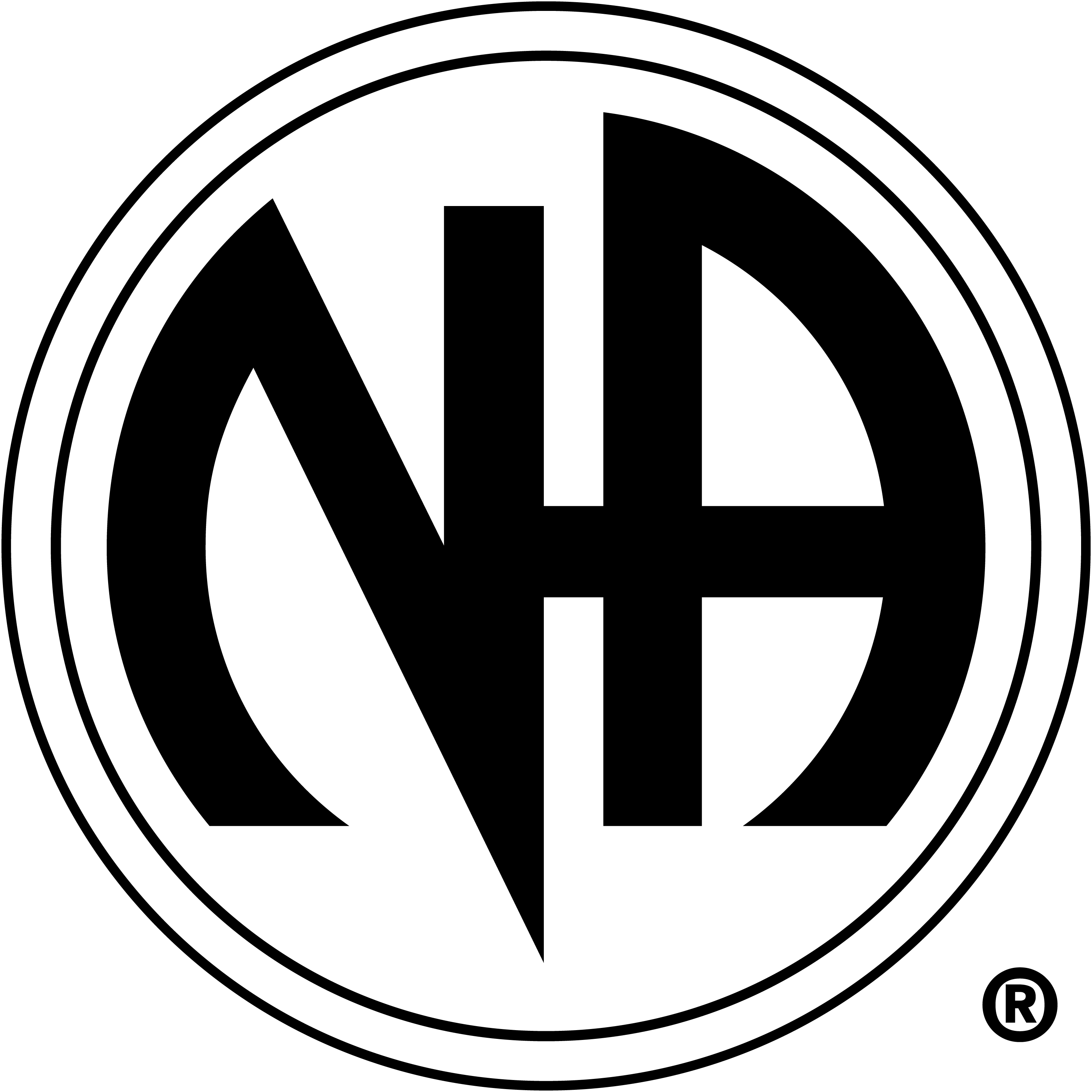 Susquehanna AreaService Committee Meeting MinutesNovember 12, 2015Minutes for November 12, 2015The meeting was called to order at 7:00 p.m.  The Twelve Traditions, Twelve Concepts, and GSR Responsibilities were read.There are 41 groups in the area.  Total GSR attendance 31 with 27 voting GSRs. We do have Quorum.The SASC welcomes new GSR Melissa from Cope without Dope.  Thank you for your service.There are no new groups wishing to start a new meeting in the area.  Subcommitte ReportsPR:  Verbal report by April.  All scheduled deliveries were met.  New facility  to be added on PR delivery such as the Women’s Shelter.  PR will be giving presentations to High School.  Working on Board vendors for billboards. See written reportPhone Line: Verbal report by Matt.  New Phone Line chair appointed in Regional.  Need of operators on a few shifts.  There is a 6 month clean time requirement.  Contact Matt at 443-252-0619.  See written report.Literature:  Verbal report by Nicola. See written report.Special Events:  Verbal Report by Cait.  .  The Halloween bonfire turnout was great.  Upcoming event is  The “Annual Holiday Marathon”  Only few open holes for home group sign-up.  Marathon new location will be at Cokesbury United Methodist – 1304 Abingdon Rd, Abingdon, MD 21009.  Rock-N-Bowl on Jan 16th is the prospective date @ Forest Hill Lanes. Tickets $15.   Area T-Shirt in the works – will have info at next area meeting.  See written report.H & I:  Verbal Report by Ricky.   Ricky is compiling a Speaker Call list of people willing to speak at institutions.  If you wish to be added to this list with no commitment to H&I, call Ricky 443-967-3710.  7 current total Facility and 31 meetings.  CCDC may be taken out of as one of the facilities due to not meeting the CCDC Pria Training.  Open postion at Whittsit and Perry Point Bldg 22/364.   See written report.Treasurer: Verbal report by Amanda. See report attached.RCM: Verbal report by Chris.  CAR report cost $16-18 but can be downloaded online. CAT report can also be downloaded online.  Voting on Regional body and Subcommittee chair.  Regional Delegate, FSR 2016 schedule and Treasure report attached.  See report attached. Web site: Verbal report by Caraline.   See written report.Vice Chair: No reportApproval of last month’s minutes:  Last month’s minutes were approvedSharing Session:  Irv shared that Pre-registration for the upcoming FSR Convention until Nov 15th at $25, thereafter will be $35.  There will be 2 tickets given by Area for 2 new comers.  Hats to be passed around with name of home group placed in for drawing by end of meeting.Old Business:Voting of 4 Motion’s submitted by Gratitude Group 2nd by Chapter 5:  See attached MotionsMotion 1: (Regarding ASC Minutes) For – 1; Against - 20; Abstain - 0   (Motion Fail)Motion 2: (Regarding itemization of ASC’s current budget) For – 7; Against – 7; Abstain – 5 (Draw with Final vote by Chair for the motion – pass)Motion 3: (Regarding subcommittees with budget to turn a monthly itemized expense report) For – 19; Against – 0; Abstain – 1 (Motion Pass)Motion 4: (Regarding  ASC treasurer’s report form to include all subcommittees expenses to reflect the updates of current budget policy)   For – 2; Against – 16; Abstain – 2 (Motion Fail)New Business:New Motion:Motion: For Area to give Special Events Committee $400 2x/year – for the annual holiday marathon & Area Picnic; should the Area budget allow .  Special events will return money to the area that is not spent on the event.For – 17; Against – 2; Abstain – 0 (Motion Pass)Meeting was motioned to closed and adjourned at 8:30 pmAttendance:	P=Present	A=Absent	V=Voting	R=Represented ByExecutive Body Attendance:Subcommittee Chair Attendance:Monthly Group Attendance:In loving service,John R.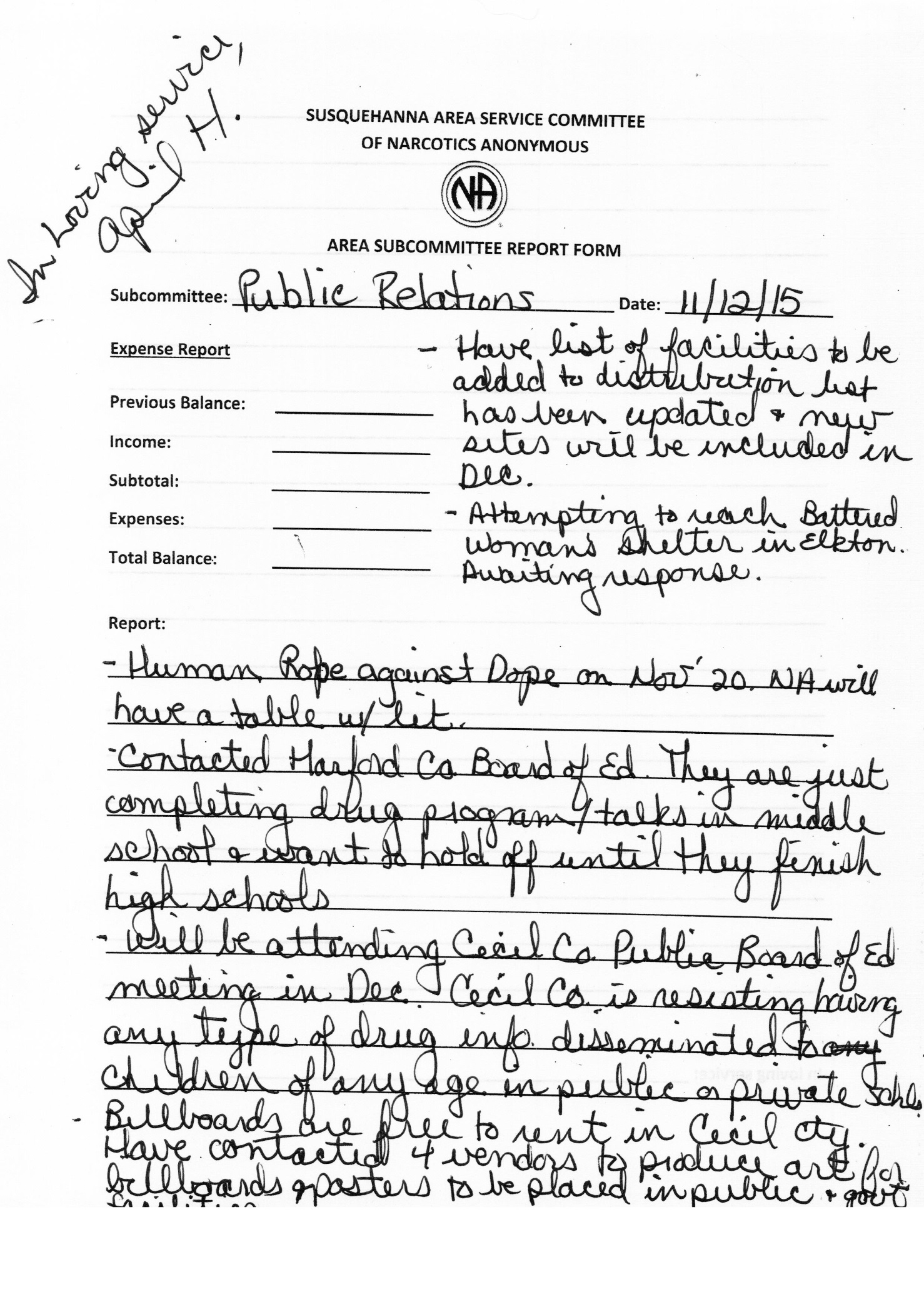 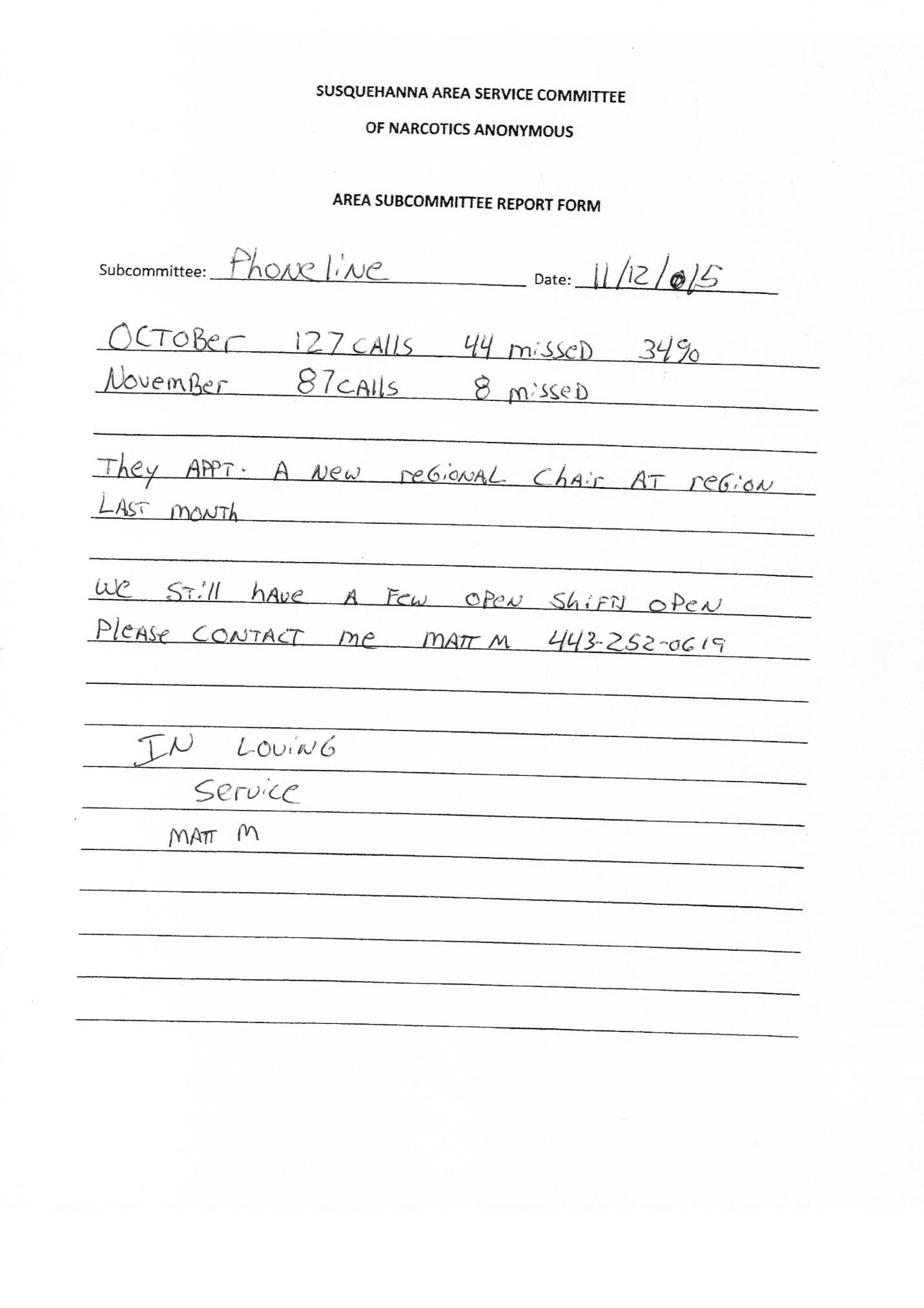 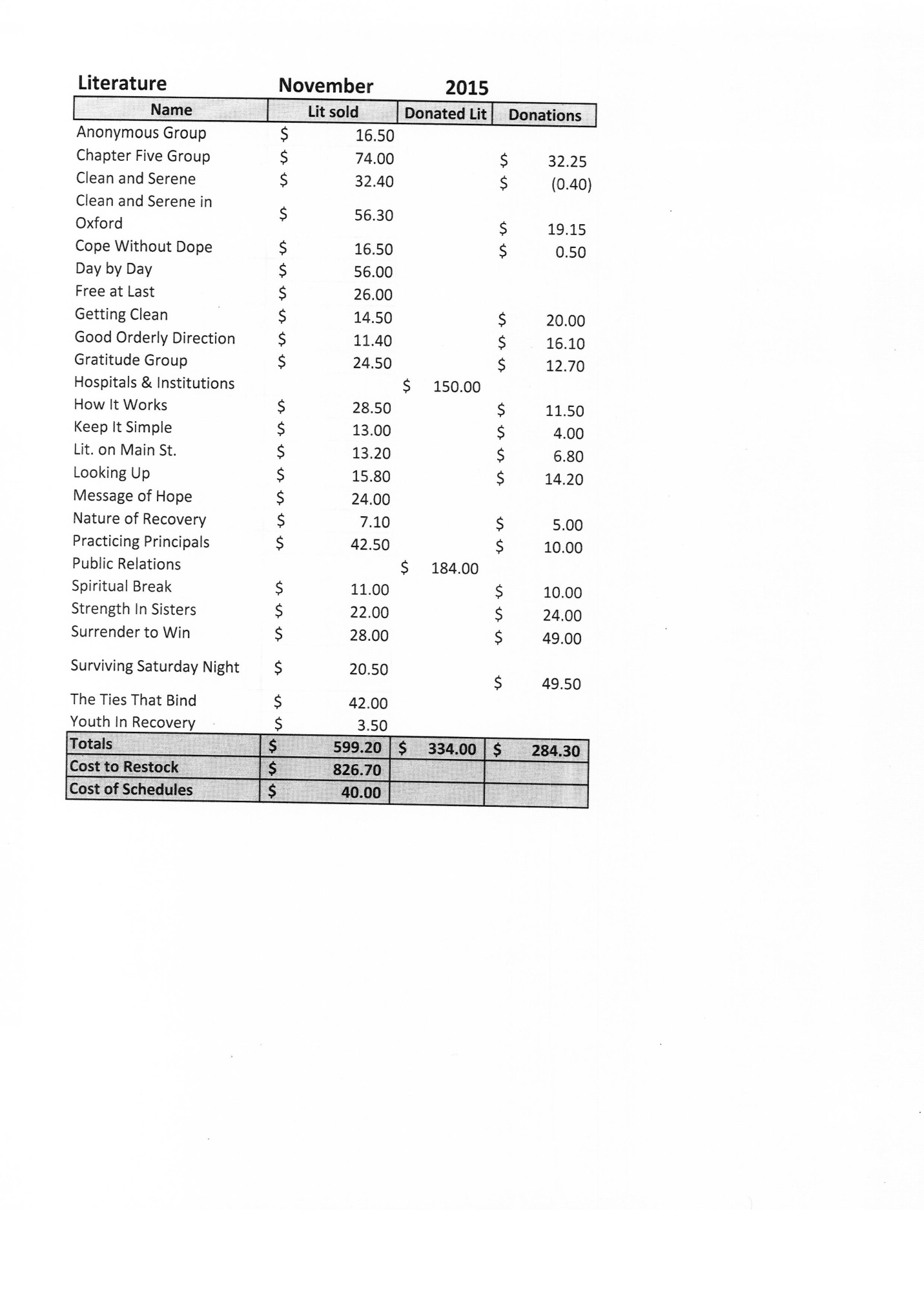 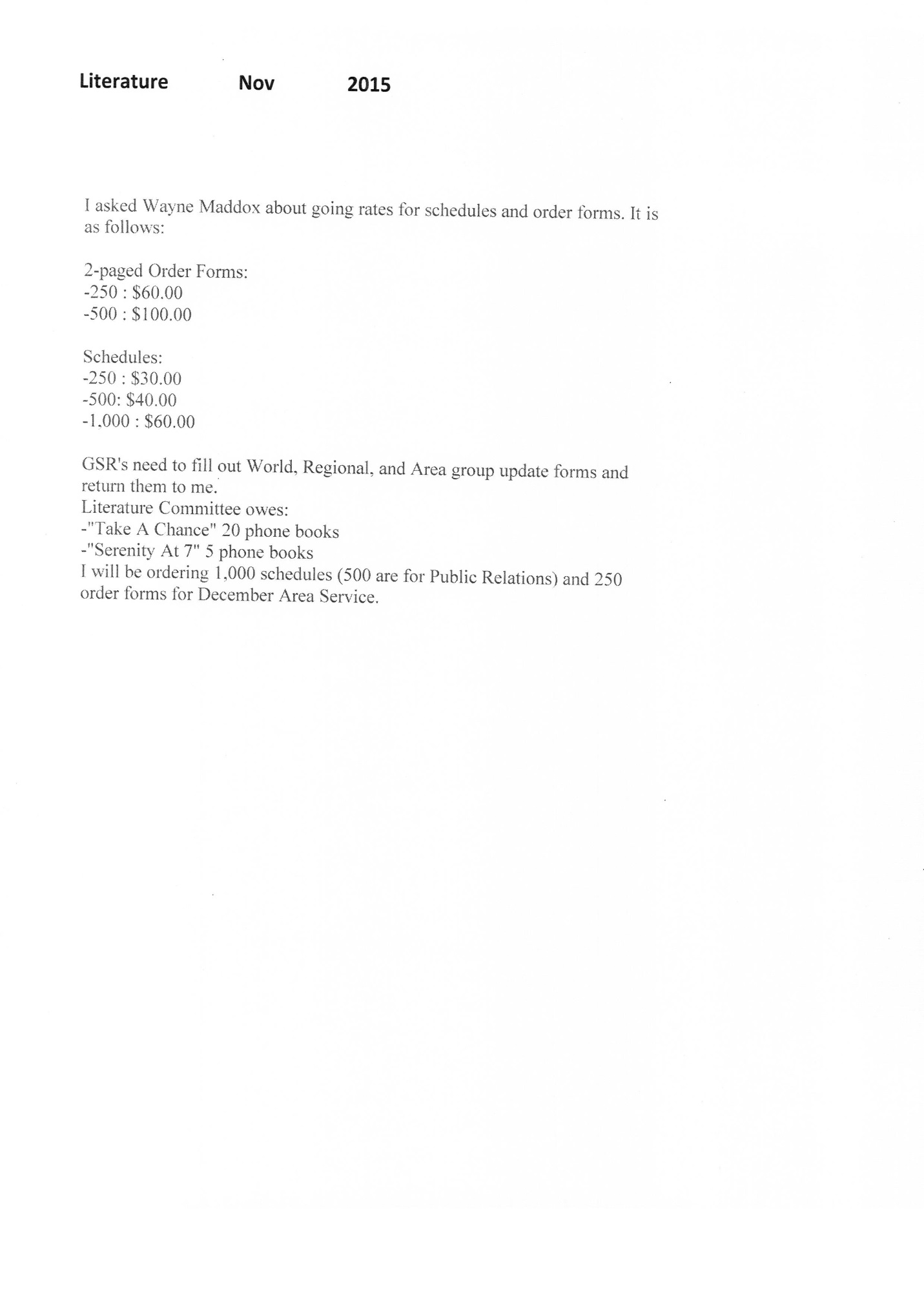 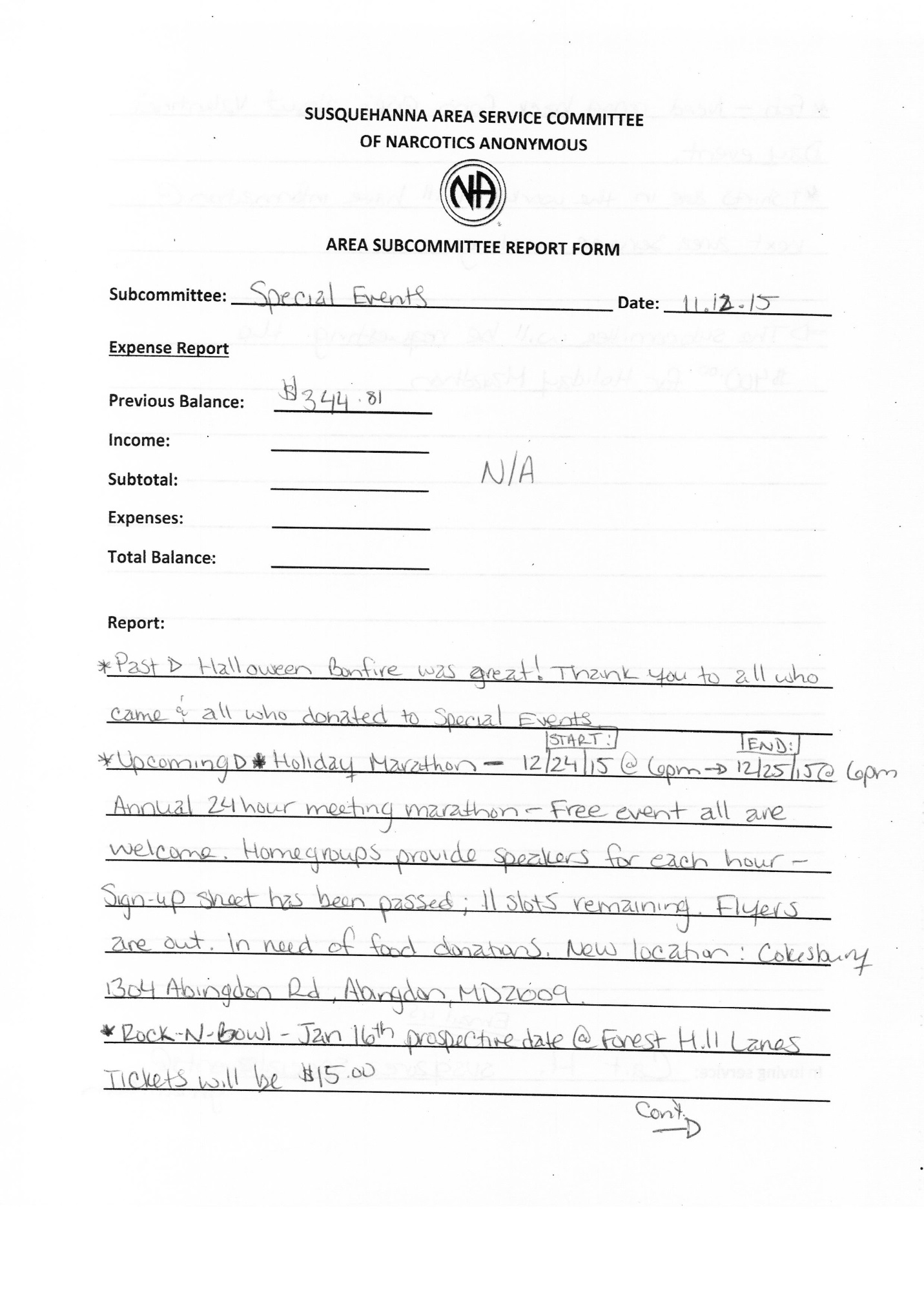 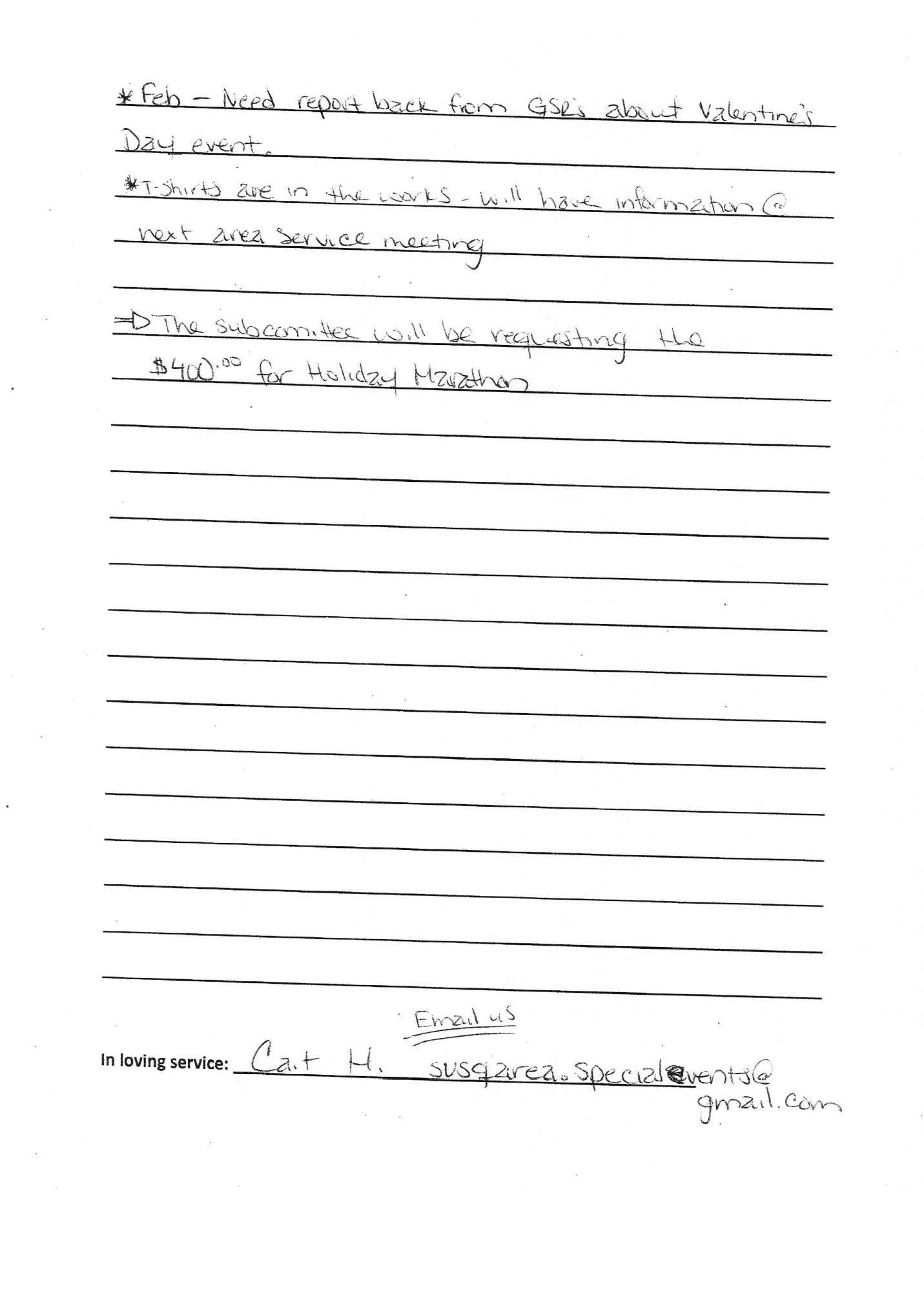 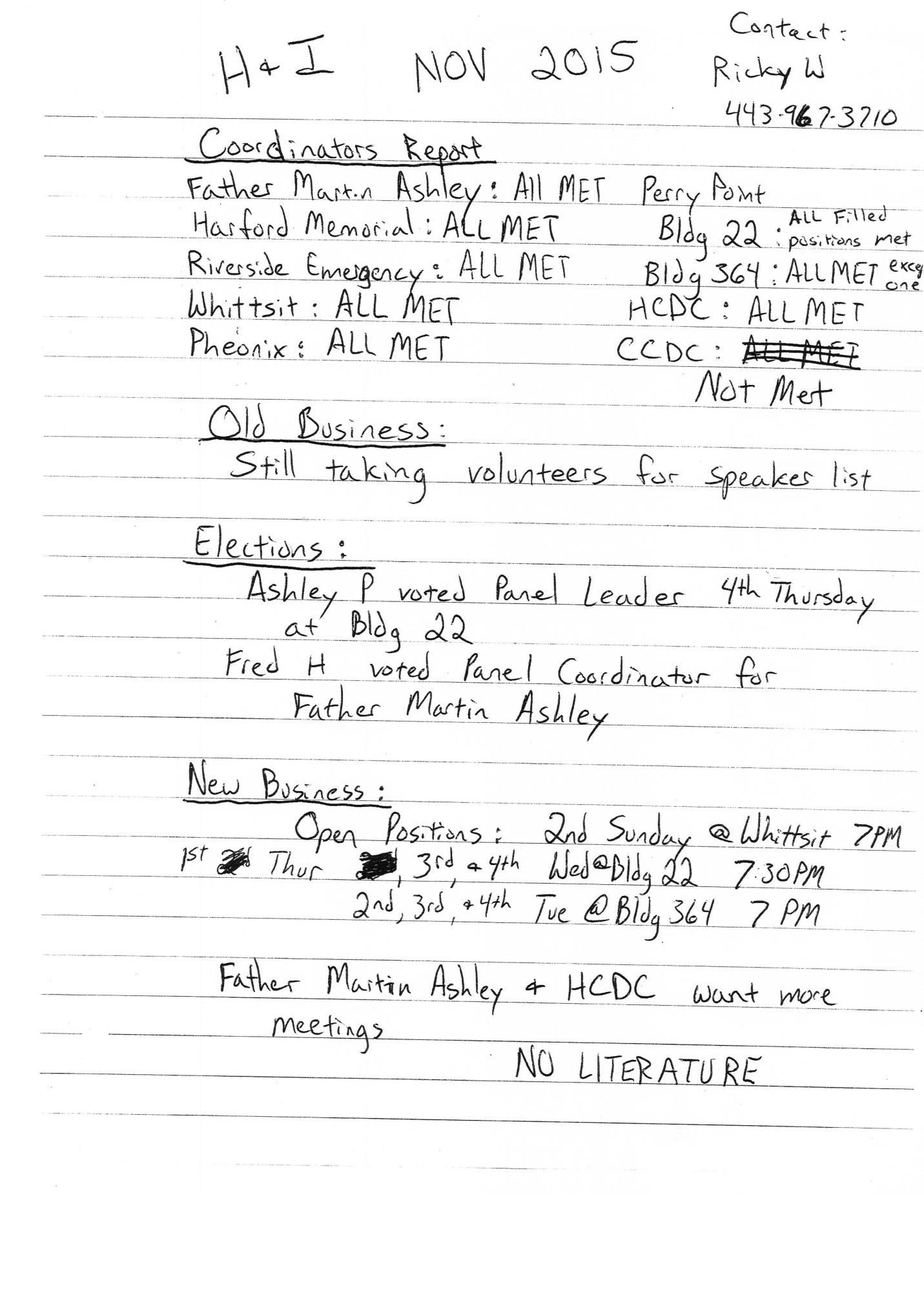 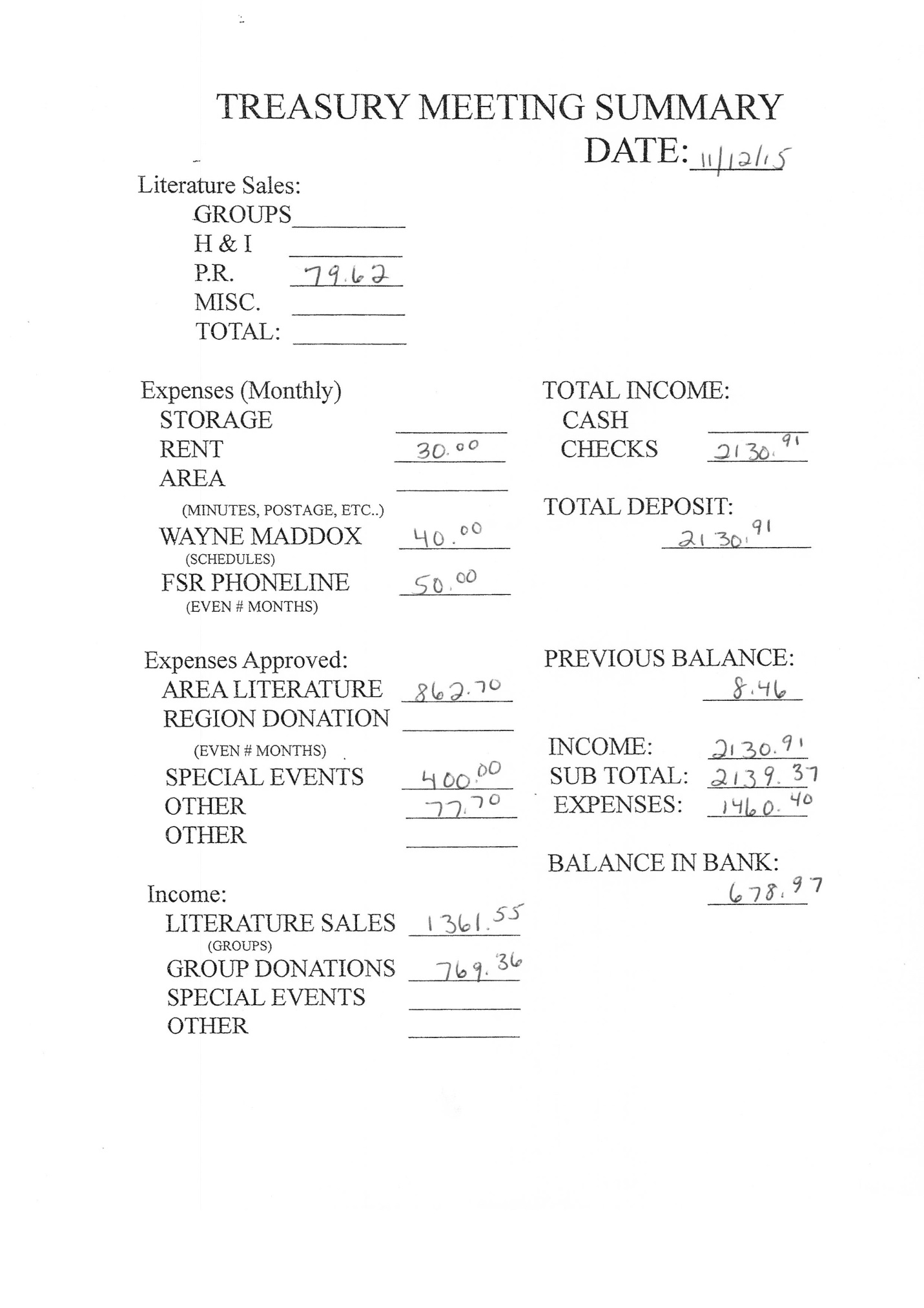 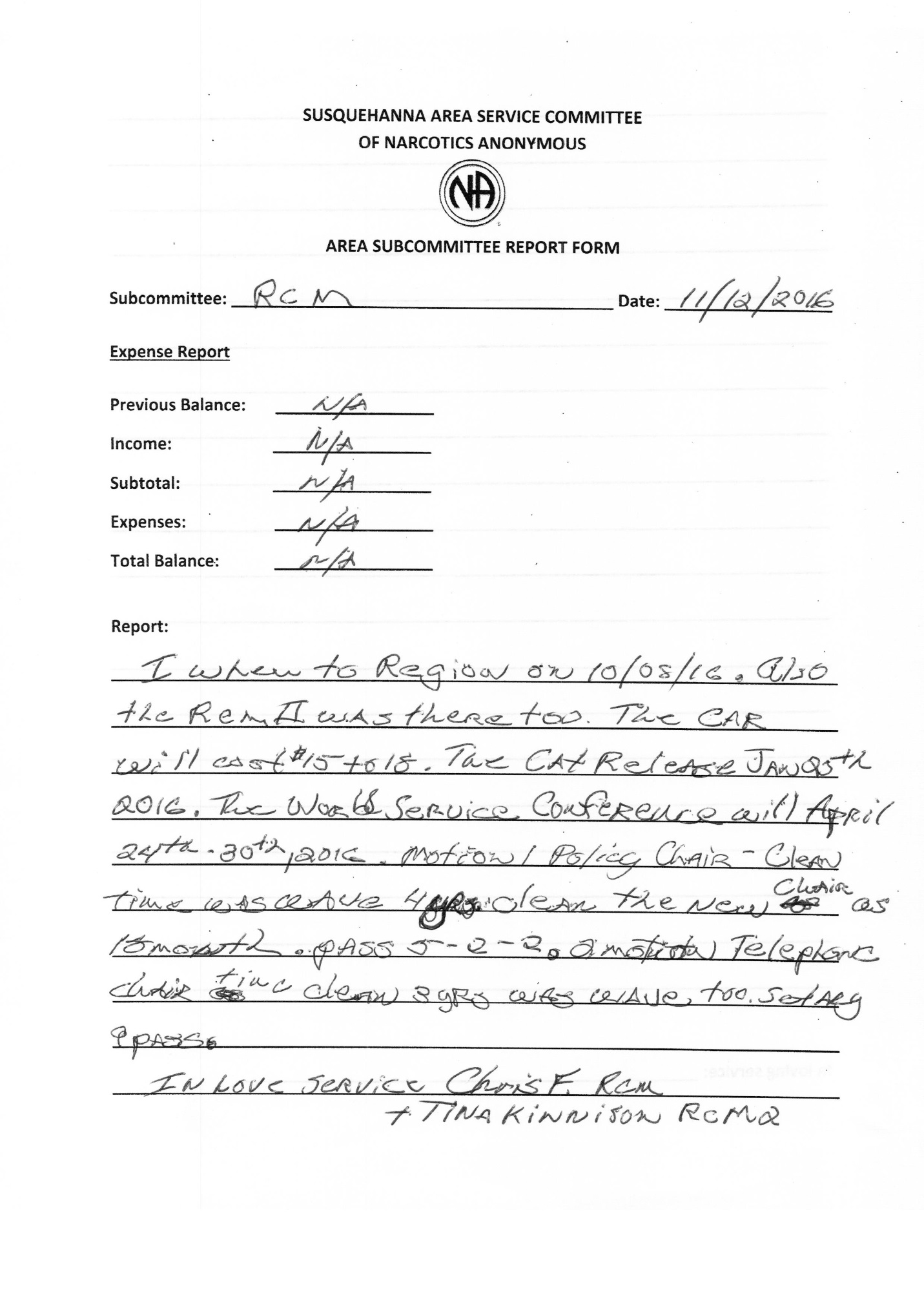 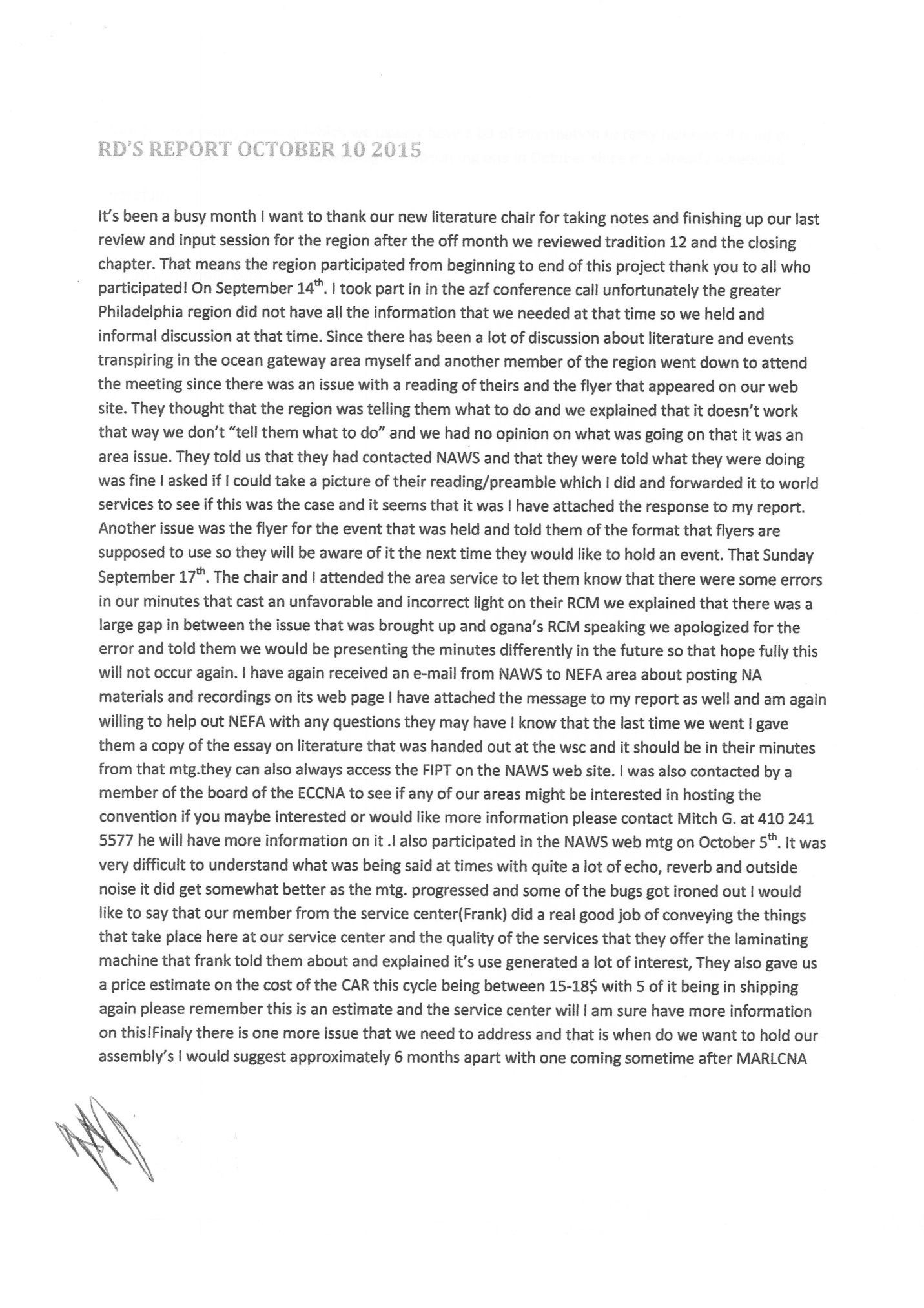 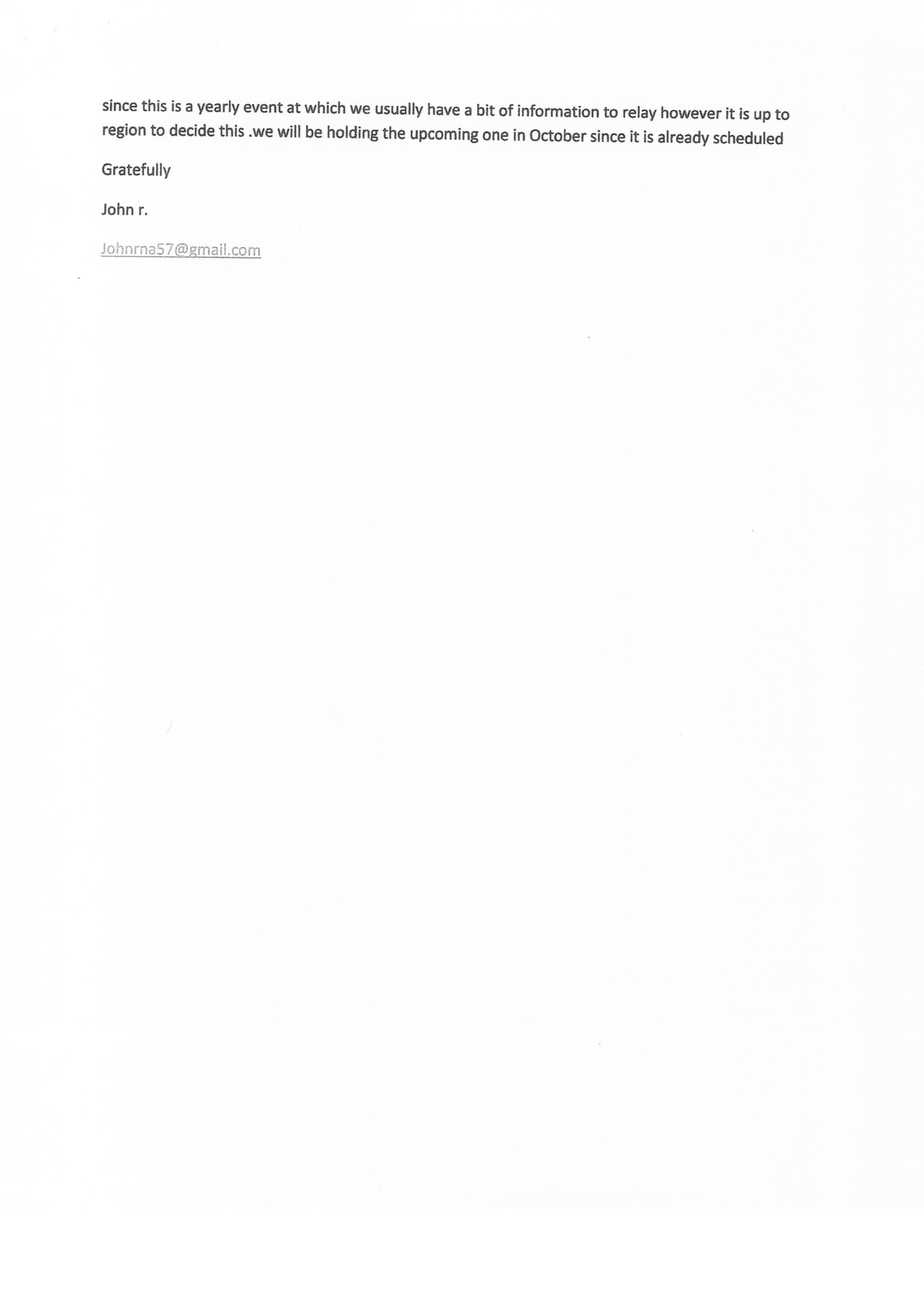 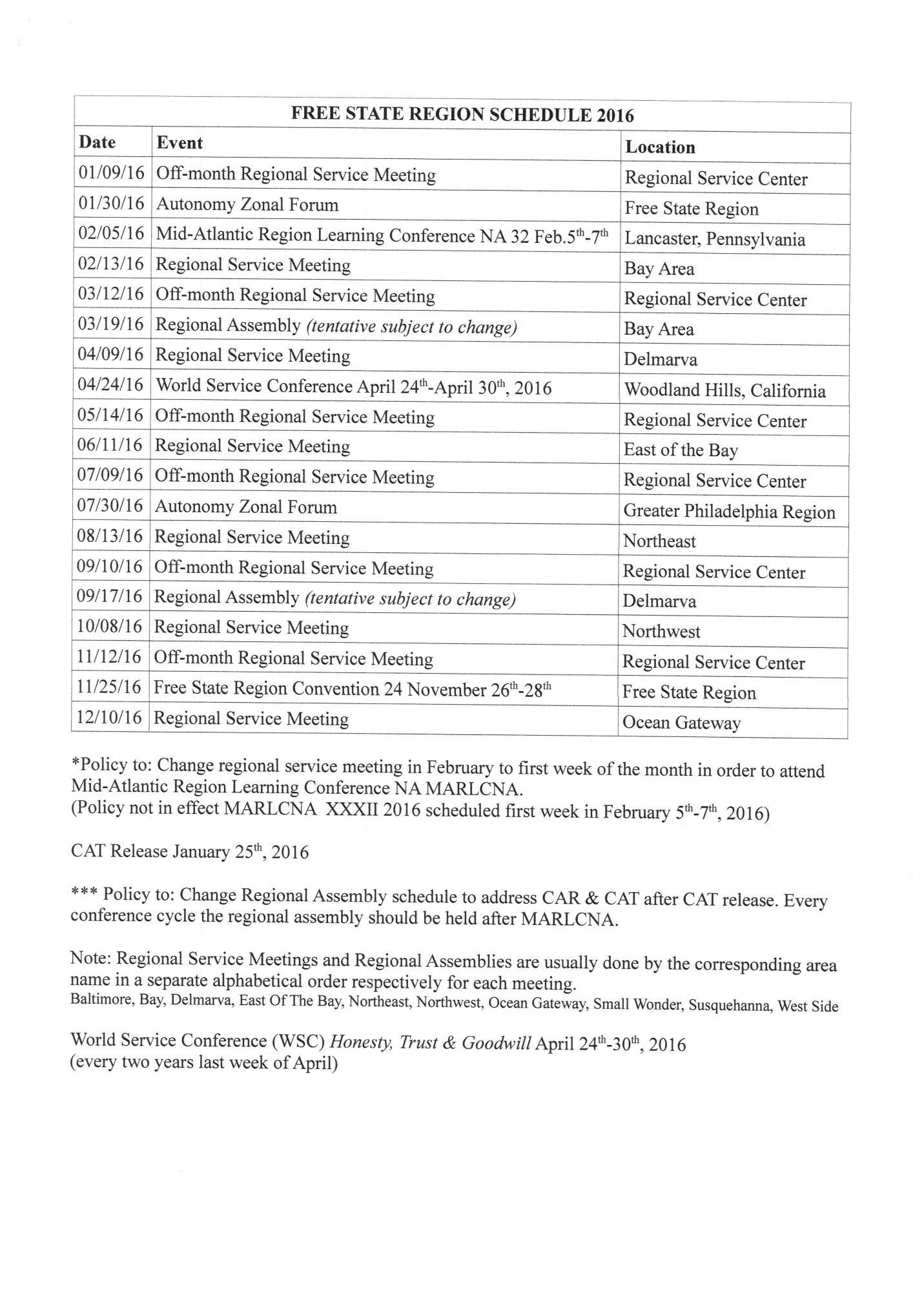 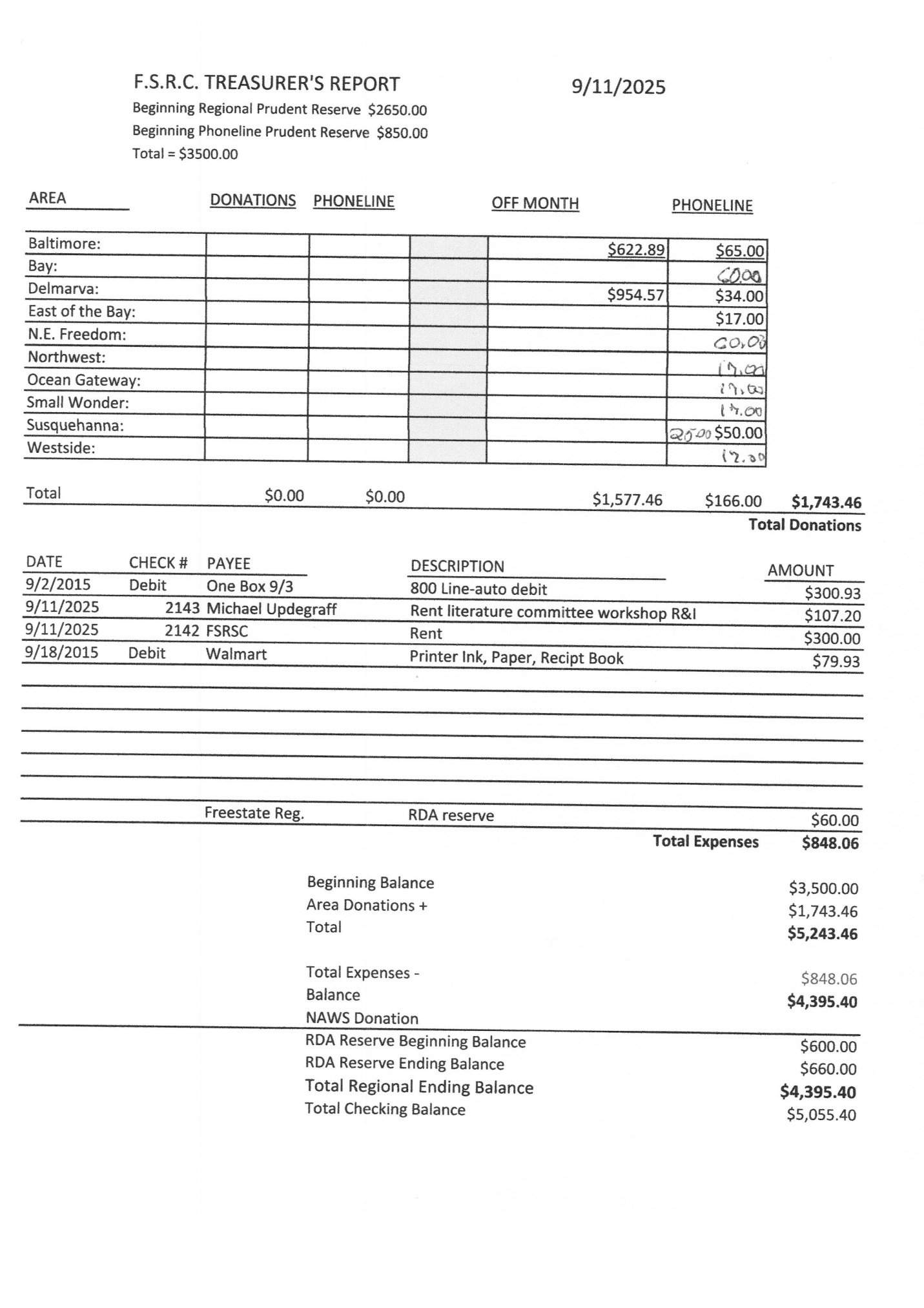 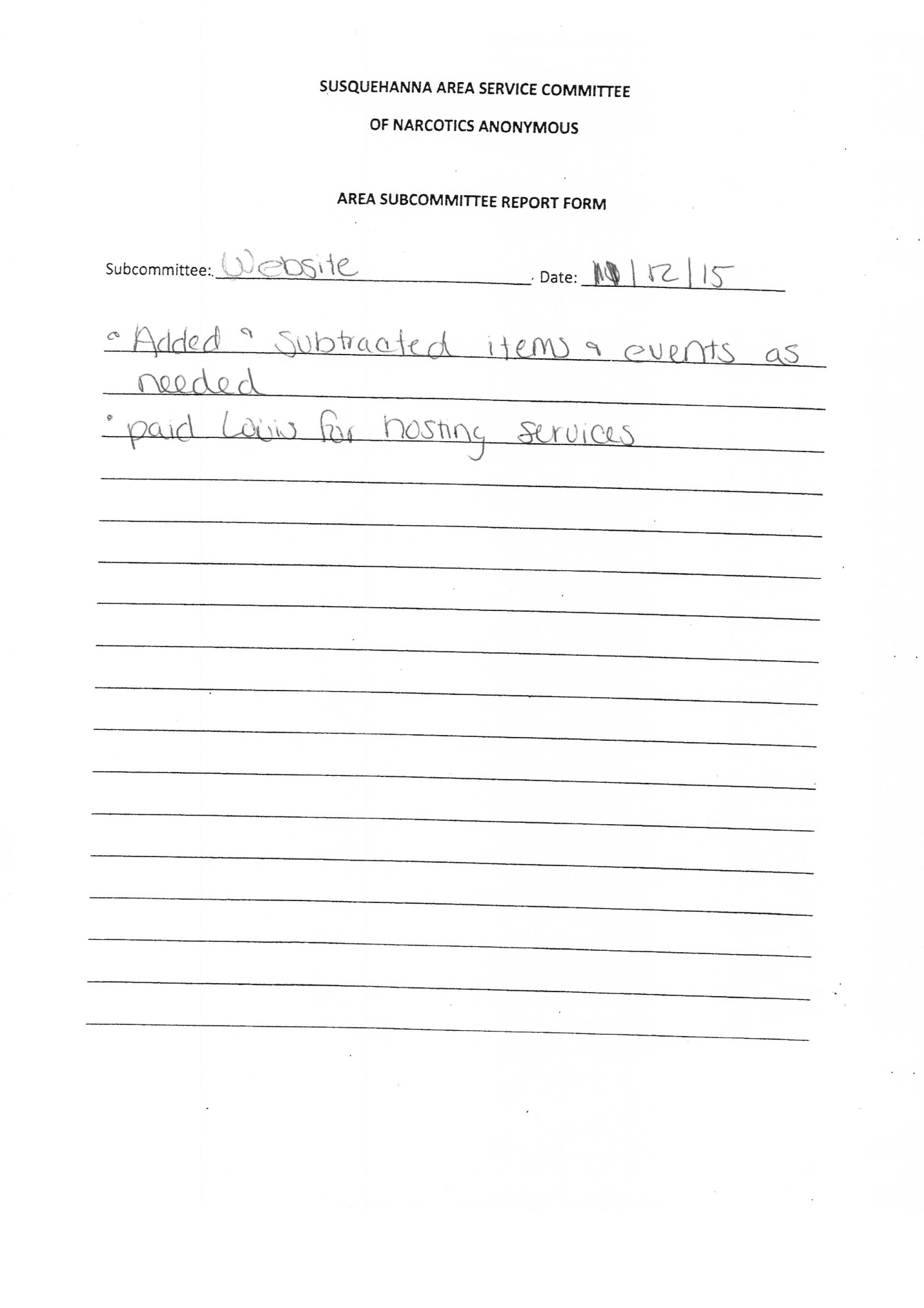 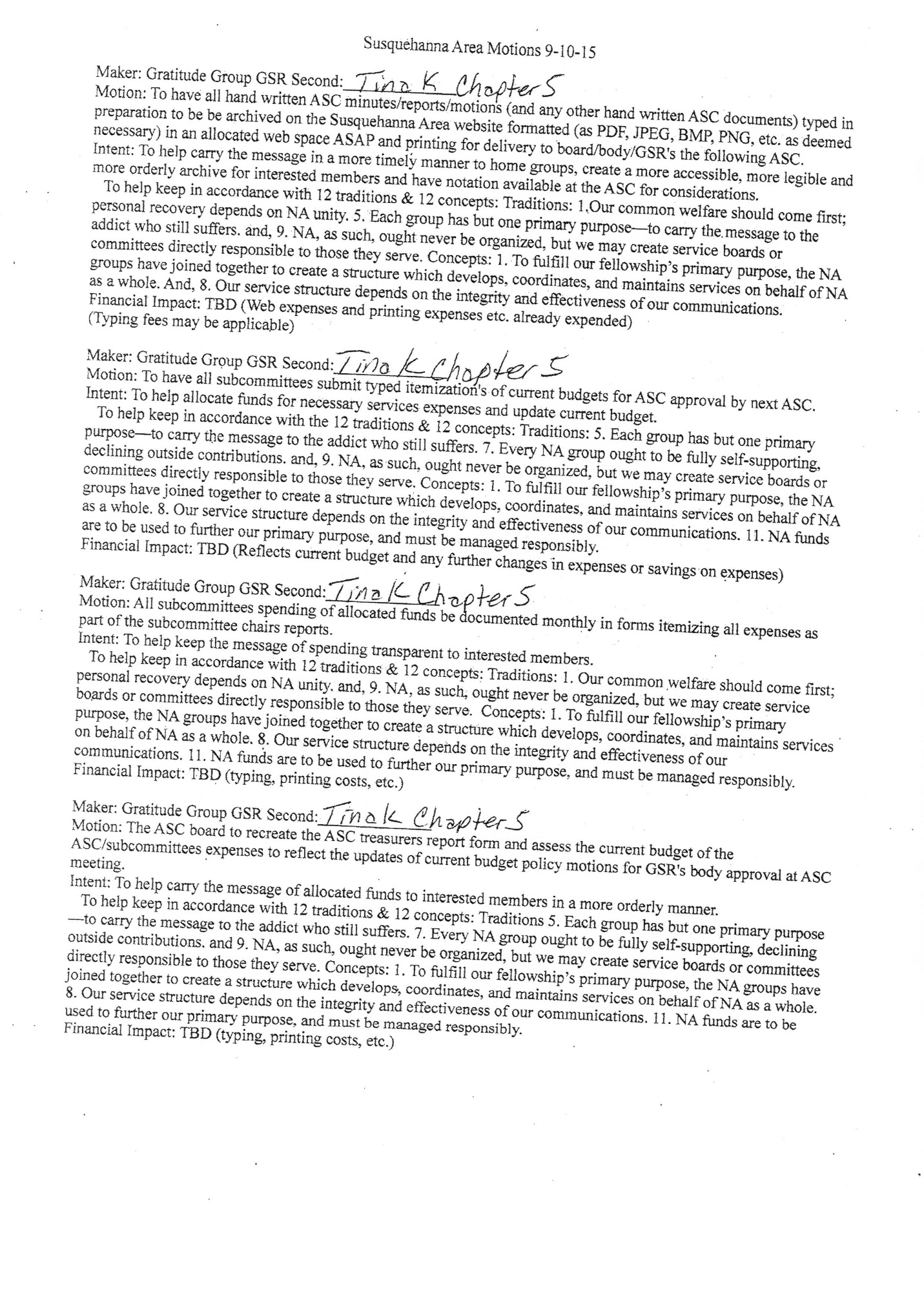 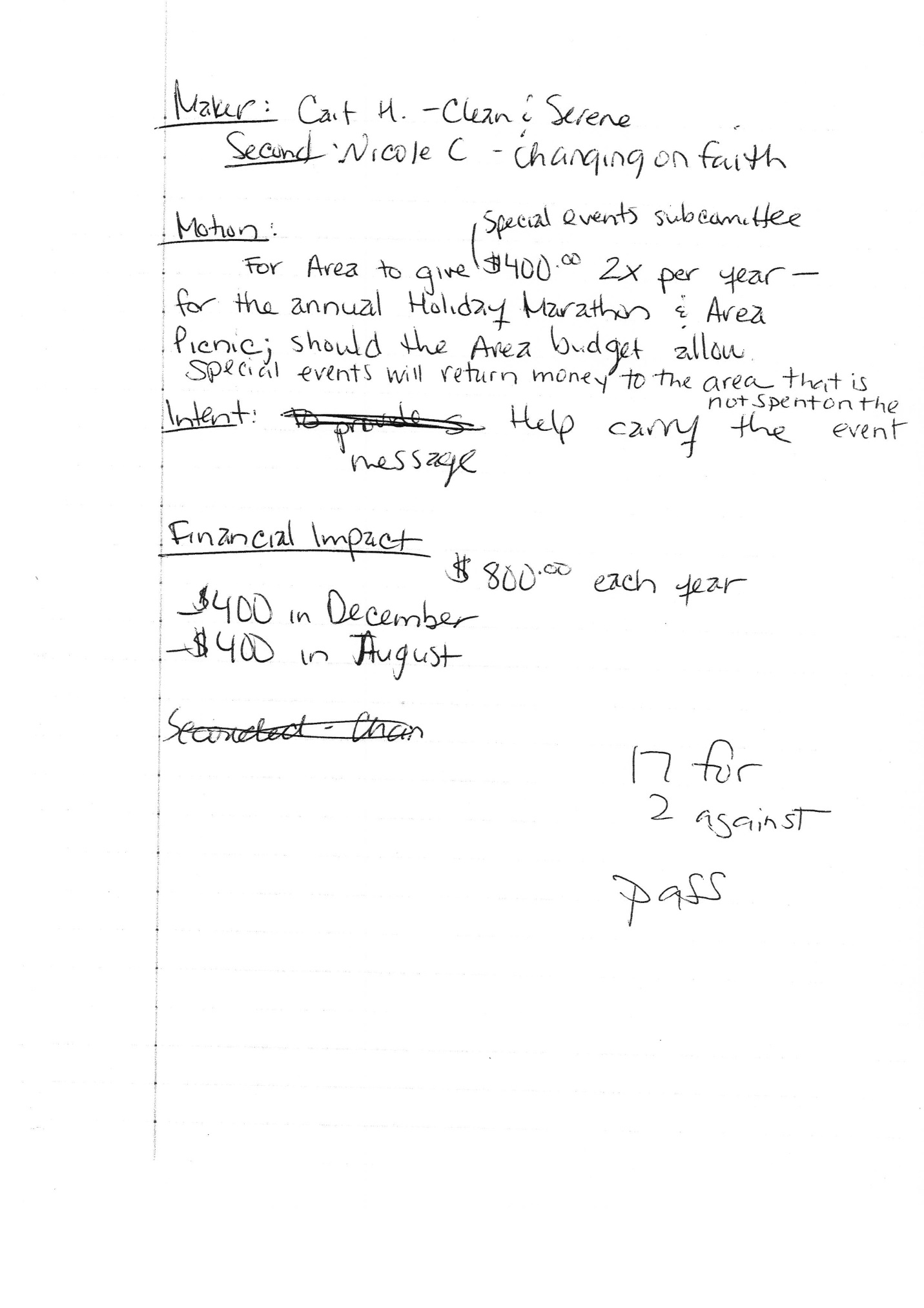 TitleNameAugSepOctNovDecJanFebMarAprMayJunJulChairLiz410-652-0673PAPPVice ChairWalt443-866-1907PPPPSecretaryJohn302-480-0279PPPPTreasurerAmanda443-802-3620PPPPAlt. TreasurerTom G443-345-9876PPPPSubcommitteeNameAugSepOctNovDecJanFebMarAprMayJunJulRCMChris F.443-686-6573PPPPRCM IITina K.-PPAPhone LineMatt443-252-0619PPPPLiteratureNicola B.443-206-6268APPPSpecial EventsCait H.Susqarea.specialevents@gmail.com PPPPH &IRicky W.443-967-3710PPPPWebsiteCaralineadmin@susqarea.org PPPPPRKatye B.302-256-2046PPRPGroup NameAugSepOctNovDecJanFebMarAprMayJunJulAgainst all OddsAARP/VAnonymous GroupP/VP/VP/VP/VBack to BasicsP/VP/VRP/VCame to BelieveAAAAChanging on FaithP/VP/VP/VP/VChapter 5P/VP/VP/VP/VClean and SereneP/VAP/VP/VCleaning UpAAAAComplete DefeatP/VARP/VCope Without DopeP/VRP/VP/VDay by DayP/VP/VP/VP/VFree at LastAP/VP/VAGetting CleanP/VP/VP/VP/VGood orderly DirectionP/VP/VP/VP/VGratitude GroupRP/VP/VP/VHow it WorksP/VP/VAAThe Journey ContinuesARAAKeep it SimpleAARALiving CleanAAP/VP/VJust for TodayAAP/VP/VLit on Main StreetAAAP/VLooking UpP/VP/VP/VP/VMessage of HopeAP/VP/VANature of RecoveryP/VP/VP/VP/VNA Way we CanAAAANot Just an HourP/VRP/VP/VOxford Clean and SereneAAARPhoenix RisingAAAAPracticing PrinciplesARRRRestored to SanityAP/VAP/VSerenity at 7RP/VRP/VSpiritual BreakP/VP/VVP/VSpiritual JourneyAAAP/VStaying CleanP/VP/VP/VRStrength in SistersP/VP/VP/VP/VSurrender to WinP/VP/VP/VP/VSurviving Saturday NightP/VRP/VP/VTies that BindP/VP/VP/VP/VTake a ChanceARARWe See the LightP/VP/VAP/VYouth in RecoveryP/VP/VP/VATotal Groups41414141Total Attendance24282931Voting GSRs22222327QUORUMYYYY